Tarih:											İmza                                                                               Unvan Ad Soyad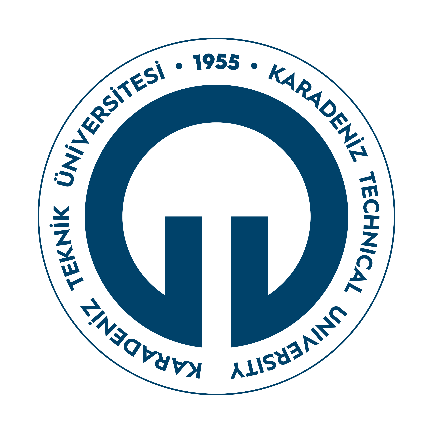 OF TEKNOLOJİ FAKÜLTESİ RİSK BİLDİRİM FORMURİSK:RİSKİN NEDENİ:İlişkilendirilen Üniversite Stratejik Hedefi: (bkz. Üniversite stratejik Plan)İlişkilendirilen Alt Birim Stratejik Hedefi: CEVAP (Riske vereceğiniz cevap diğer bir ifadeyle riskin ortadan kaldırılması için öneriniz):KONTROL (Riski gelecek yıl kontrol ederken kullanacağımız yol ne olmalıdır?)OLASILIK PUANINIZ (1-5 arasında) Var olan önlemlere rağmen riskin gerçekleşme olasılığının ne olduğu 1-düşük olasılık 5-yüksek olasılıkETKİ PUANINIZ (1-5 arasında) risk gerçekleşirse etkisinin ne olacağı 1-düşük etkili   5-yüksek etkiliRİSKİN SAHİBİ (İlgili komisyon yada bölüm başkanlığı)